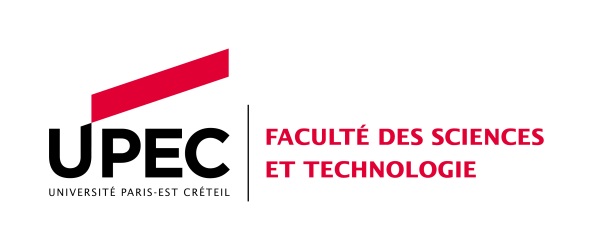 MASTER Traitement du Signal et des Images parcours Signaux et Images en MédecineProcédure de candidature en 1re annéeCette autorisation sera réclamée par la scolarité générale du 3ème cycle lorsque vous viendrez retirer votre pochette d’inscription. La procédure d’inscription administrative pour obtenir votre carte d’étudiant pourra alors se poursuivre.Fiche de candidatureMASTER 1re année Traitement du Signal et des Images parcours Signaux et Images en MédecineÉtat civil du candidat Nom : Prénom :Date et lieu de naissance :Nationalité : Adresse :Code Postal Ville : Formation en cours et spécialité : (Diplôme préparé, Spécialité, Etablissement)Etudes supérieures antérieures :*Pour votre inscription, la photocopie des diplômes et/ou ECTS 
donnant accès au M1 vous sera demandée.Activité actuelle (en cas d’interruption d’étude)Stages en laboratoire ou en industrie déjà effectués :(Etablissement et adresse, durée, travail effectué) Pourquoi désirez-vous poursuivre vos études dans cette formation ?à le   / /2018(Signature du candidat)DiplômesAnnée d'obtentionEtablissement d’obtention du diplôme